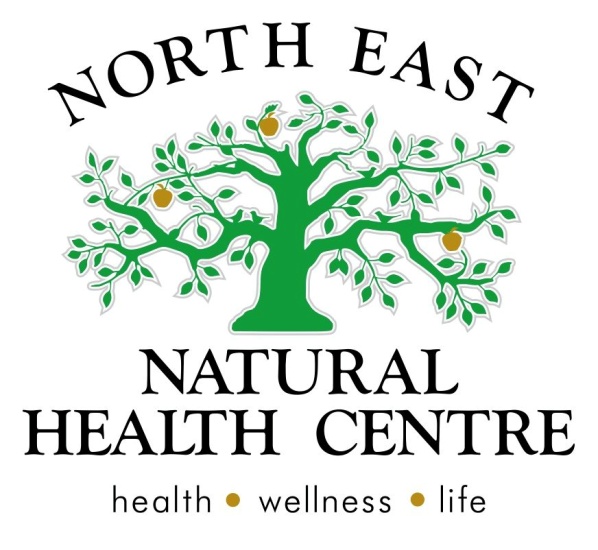 Naturopathic approach to children's health

#children's health: #tummy troubles #anxiety and stress in children #colds and flues #fussy eaters #behaviour and mood problems #allergies #skin reactions and excema #asthma and respiratory issues # glandular fever recovery

Children respond well to natural medicines and we love seeing them recover quickly. At NENHC we see children of all ages, from new born babies through to teens. For the most part we work with them and their parents to achieve more positive health. Our approach is to alleviate symptoms and then help them regain vitality so that further infection or ill health can be managed more effectively in the future. It is common for children to get sick and at times get tired and feel anxious, and so long as it passes quickly, is a sign of an over all healthy child. if symptoms of cough or infection linger, or they are unable to sleep for many nights due to stress, or if the tiredness continues for days, then your child may benefit from natural medicines. When your child is unwell, we can use gentle natural medicines to help reduce pain, and discomfort and then look at their diet and nutrition to improve their overall health. We have strong relationships with many other health practitioners in town and can arrange referrals to chiropractors, physiotherapist and other body work therapist if required. 

Allergy's and children
A food intolerance is an abnormal response to a food protein that leads to a reaction on the skin, gut or respiratory system. Typical food allergens include eggs, cows milk, peanuts, wheat and soya.
In a healthy body, with a healthy immune system, these proteins can be ingested without a reaction.
Common signs of allergies in children include: dark bags under the eyes, pale skin, white spots on the nails, ongoing snuffly nose, constant mucous (cough, runny nose, sneezing) and poor appetite or nausea. 
Babies and toddlers are prone to these allergies as their gut and immune system does not fully develop until about 2 years of age. During this time, the child’s body has been designed to be protected and nourished by breast milk. Breast milk provides all kinds of things (colostrum, bacteria and antigens) that help develop a strong immune system and healthy gut lining.
Some people are unable to breastfeed and that is OK, but the following information still applies.
After antibiotic use, gastro, infections or a long term poor diet damage the cells and mucosal barrier on the linings of our skin, respiratory system and gut are damaged and this allows for the allergenic proteins to leak through and the immune system over reacts. This reaction is worse in little children.
 To fix the allergy reaction, we need not only to identify the allergen, but reseal the gut and improve the immune system reaction.
Given that childhood allergies such as eczema, gastric related food intolerance and asthma are on the rise, this kind of awareness is vital to create healthy children.
Here are the 5 stages to allergy treatment from a naturopathic prospective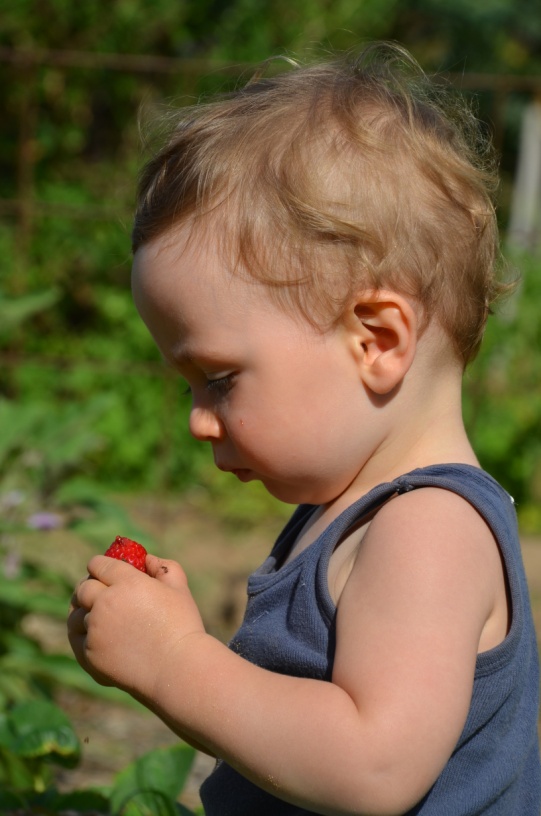 Identify the allergen – food allergy testingRemove the allergen – find suitable healthy alternativesMop up the inflammation and control the symptoms – this can be with medicine or natural medicinesRepair the linings of effected area – gut, skin, respiratory tract (herbs and nutrients can be effective here)Improve the immune response: herbs and nutrients + Drink plenty of water, eat adequate fibre, fruits and vegetables
Pregnancy and natural medicines:
Naturopathic pregnancy care is about wellness. Our aim is to help you feel safe, informed, relaxed and supported through your pregnancy journey. Our role is to keep you as comfortable as possible and monitor you for optimal nutritional wellbeing. As a naturopath we are mostly interested in your physical and mental wellbeing and optimal nutrient requirements. Pregnancy should be a time that women enjoy. However due to increased nutritional demands required for growing a baby and placenta the following symptoms can be common. All these listed can be treated or managed well with naturopathy.  We are well educated on safety of natural medicines during pregnancy and interactions with other medications. Stress managementNausea and vomitingElevated glucose levelsFood cravingsIncreased weight gain (more than is required for a healthy pregnancy)Sluggish bowelsStretch marksTirednessLack of sleepMood drops/ worried about Post natal depressionBaby brainShort of breathColds and flusAsthma flare upLeg crampsSwelling and fluid retentionLow energyiron deficiencyPrevention or management of (in conjunction with medical treatments): Gestational diabetesAutoimmune flare upsPre-eclampsia historyPost natal depressionMiscarriage preventioniron deficiency post birth recovery and convalescenceChamomile tea
Chamomile is a safe and effective herbal tea, suitable for children over the age of 12 months. Chamomile has traditionally been used as a children's remedy for irritability, teething and sleep. Most children will enjoy the taste of freshly brewed chamomile flowers and as long as it is not too hot, often enjoy copying their mothers at 'cuppa time'. If your child is too young to drink tea but you think it would benefit them, breast feeding mothers can increase their intake and this will get through the breast milk and is a gentle medicine to calm your child's digestive and nervous system.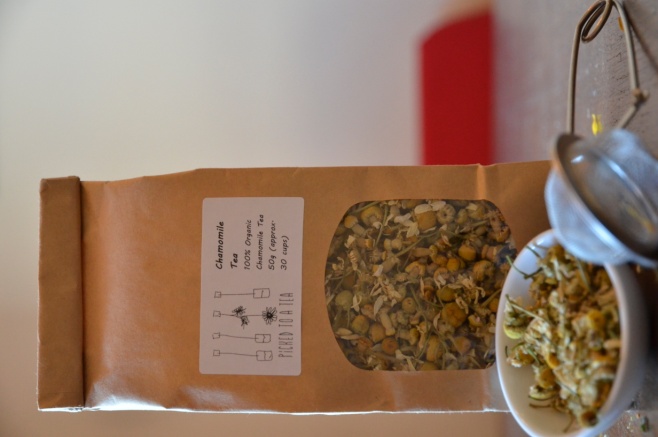 Weening babiesHere is a recipe for the really little ones, but you can easily adapt it and make it for older children too.
Often we think of giving children plain foods, but breast milk actually is full of flavors, and it changes daily, depending on what you have eaten yourself. One way to reduce the chance of children becoming fussy eaters, is to give them full exposure to many flavors at a young age. Children all over the world start on mild spices from their first meal. Here are a couple of ideas for adding 'spices and herbs' to your little ones diet. All these spices enhance digestion, boost immunity and help increase appetite.
Add: 
Cinnamon to rice cereal
Tumeric to mashed potato
Fresh basil to mashed Avocado

Here is an idea that would work well for any children of weening age Chia pudding:

Use this instead of rice cereal for a nutritionally superior breakfast.
Great for gluten free and nut free families or any-one in between. 
* Tip: takeaway option: make up a batch and pop into individual containers - ready to go.

1 tablespoon of chia seed to 1 cup of liquid (use some breast milk, water or milk of choice). soak chia in liquid overnight so that they soak up the liquid and become like a pudding.
When ready to serve, spoon a portion into a small bowl and mix in a 1/2 tsp of cinnamon and some apple berries or banana.
Enjoy :)